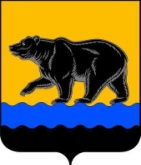 АДМИНИСТРАЦИЯ ГОРОДА НЕФТЕЮГАНСКАПОСТАНОВЛЕНИЕ02.06.2021											№ 78-нпг.НефтеюганскО внесении изменений в постановление администрации города Нефтеюганска от 17.04.2017 № 61-нп «Об утверждении административного регламента предоставления муниципальной услуги «Выдача специального разрешения на движение тяжеловесного и (или) крупногабаритного транспортного средства по автомобильным дорогам местного значения города Нефтеюганска»	В соответствии с Федеральным законом от 27.07.2010 № 210-ФЗ                        «Об организации предоставления государственных  и муниципальных услуг», постановлением Правительства Российской Федерации от 26.10.2020 № 1742          «О признании утратившими силу актов и отдельных положений актов Правительства Российской Федерации, об отмене некоторых актов и отдельных положений актов федеральных органов исполнительной власти, содержащих обязательные требования, соблюдение которых оценивается при проведении мероприятий по контролю при осуществлении федерального государственного транспортного надзора, федерального государственного контроля (надзора) в области транспортной безопасности, а также обязательные требования в области технического осмотра транспортных средств», в целях приведения муниципального правового акта в соответствие с законодательством Российской Федерации администрация города Нефтеюганска постановляет:1.Внести изменения в постановление администрации города Нефтеюганска от 17.04.2017 № 61-нп «Об утверждении административного регламента предоставления муниципальной услуги «Выдача специального разрешения на движение тяжеловесного и (или) крупногабаритного транспортного средства по автомобильным дорогам местного значения города Нефтеюганска» (с изменениями, внесенными постановлениями администрации города Нефтеюганска от 18.12.2018 № 174-нп, от 18.03.2019 № 69-нп,                              от 02.09.2019 № 154-нп, от 09.07.2020 № 97-нп, 24.04.2021 № 30-нп), а именно:1.1.В преамбуле постановления слова «Постановлением Правительства Российской Федерации от 15.04.2011 № 272 «Об утверждении Правил перевозок грузов автомобильным транспортом» заменить на слова «постановлением Правительства Российской Федерации от 21.12.2020 № 2200 «Об утверждении Правил перевозок грузов автомобильным транспортом и о внесении изменений в пункт 2.1.1 Правил дорожного движения Российской Федерации».1.2.В приложении к постановлению:1.2.1.В абзаце втором подпункта 1.3.2 пункта 1.3 слова «многофункциональном центре предоставления государственных и муниципальных услуг (далее – МФЦ),» исключить.1.2.2.Абзац третий подпункта 1.3.8 пункта 1.3 исключить.1.2.3.Подпункт 2.6.4 пункта 2.6 дополнить абзацем следующего содержания:«-предоставления на бумажном носителе документов и информации, электронные образы которых ранее были заверены в соответствии с пунктом 7.2 части 1 статьи 16 Федерального закона от 27.07.2010 № 210-ФЗ, за исключением случаев, если нанесение отметок на такие документы либо их изъятие является необходимым условием предоставления муниципальной услуги, и иных случаев, установленных федеральными законами.».1.2.4.В абзаце третьем пункта 2.15 слова «МФЦ» заменить на слова «многофункциональном центре предоставления государственных и муниципальных услуг».1.2.5.Раздел 5 изложить в следующей редакции:«5.Досудебный (внесудебный) порядок обжалования решений
и действий (бездействия) Департамента, многофункционального центра предоставления государственных и муниципальных услуг, а также их должностных лиц, муниципальных служащих, работников5.1.Заявитель имеет право на досудебное (внесудебное) обжалование действий (бездействия) и решений, принятых (осуществляемых) в ходе предоставления муниципальной услуги. 5.2.Предметом досудебного (внесудебного) обжалования могут являться действие (бездействие) Департамента, должностных лиц, муниципальных служащих, предоставляющих муниципальную услугу, а также принимаемые ими решения в ходе предоставления муниципальной услуги.5.3.Жалоба на решения, действия (бездействие) Департамента, его должностных лиц, муниципальных служащих, обеспечивающих предоставление муниципальной услуги, подается в Департамент в письменной форме, в том числе при личном приеме заявителя, по почте или в электронном виде посредством официального сайта, Единого портала, регионального портала, портала федеральной государственной информационной системы, обеспечивающей процесс досудебного (внесудебного) обжалования решений и действий (бездействия), совершенных при предоставлении государственных и муниципальных услуг органами, предоставляющими государственные и муниципальные услуги, их должностными лицами, государственными и муниципальными служащими (далее – система досудебного обжалования) с использованием информационно-телекоммуникационной сети Интернет (https://do.gosuslugi.ru/).В случае обжалования решения должностного лица Департамента жалоба подается директору Департамента либо главе города.5.4.Информация о порядке подачи и рассмотрения жалобы размещается на информационных стендах в местах предоставления муниципальной услуги, на официальном сайте, Едином и региональном порталах.5.5.Перечень нормативных правовых актов, регулирующих порядок досудебного (внесудебного) обжалования решений и действий (бездействия) Департамента, а также их должностных лиц, муниципальных служащих, работников:-Федеральный закон от 27.07.2010 № 210-ФЗ «Об организации предоставления государственных и муниципальных услуг»;-Постановление администрации города Нефтеюганска от 31.10.2012                              № 3108 «О Порядке подачи и рассмотрения жалоб на решения и действия (бездействие) администрации города Нефтеюганска и её должностных лиц, муниципальных служащих, об определении ответственных лиц за рассмотрение жалоб.».2.Опубликовать (обнародовать) постановление в газете «Здравствуйте, нефтеюганцы!».3.Департаменту по делам администрации города (Прокопович П.А.) разместить постановление на официальном сайте органов местного самоуправления города Нефтеюганска в сети Интернет. 	4.Постановление вступает в силу после его официального опубликования.Глава города Нефтеюганска                                                                 С.Ю.Дегтярев